MOD. A3 bis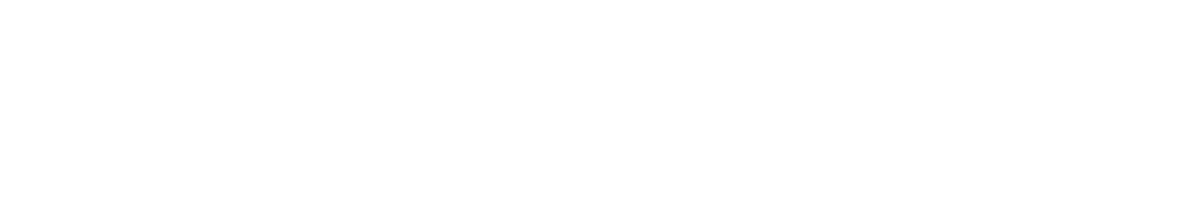 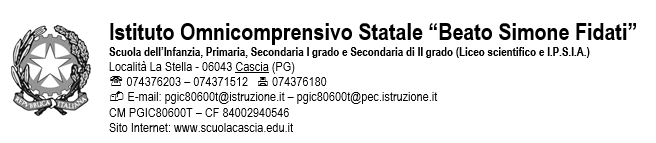 SCUOLA PRIMARIA RELAZIONE FINALE ATTIVITÀ EDUCATIVE E DIDATTICHE DELLA CLASSE / MODULOComparando la valutazione diagnostica iniziale con la valutazione sommativa finale si riscontra quanto segue:(Segnalare i nomi di quegli alunni che non hanno ottenuto risultati accettabili e verso i quali si presterà particolare attenzione all'inizio del prossimo anno scolastico)Finalità educative generali relative al comportamento Rispettare le regole di convivenza fondamentali della vita associativa e democratica Portare a termine gli impegni presi.Assumere un ruolo positivo nel gruppo.Prestare attenzione alle attività della classe.Rispettare il proprio ambiente scolastico (strutture, sussidi, ecc).Competenze educative trasversaliPartecipazione / Attenzionecapacità di collaborare nelle attività e di contribuire con le proprie idee a costruire ed organizzare progetti scolastici.Socializzazioneabilità di instaurare  buone relazioni con i coetanei  e di recepire le loro reazioni.ImpegnoCapacità di perseguire nel tempo uno scopo. Accettazione delle indicazioni dell'insegnante Costanza come componente importante dell'impegno.AutonomiaCapacità di gestire personalmente il proprio operato.Capacità di lavorare senza dipendere da altri. Competenze cognitive generaliMetodo di studio Capacità di comprensione, memorizzazione dei contenuti del testo (prestazione cognitiva)Conoscenza e capacità di applicazione di strategie di studio (capacità metacognitiva).ComunicazioneCapacità di comunicare in modo chiaro e corretto le informazioni.Durante il Consiglio di classe del…………………………………………….………………si è deciso di sviluppare i seguenti attività: ☐	Gli obiettivi sono stati pienamente	☐ Gli obiettivi sono stati 	☐   Gli obiettivi raggiunti 		raggiunti			       sufficientemente  raggiunti                 solo in parte  SOSTEGNOSì ☐ 	No ☐             Vedasi P.E.I. Anno scolastico -Classe/Modulo classi:Classe/Modulo classi:Coordinatore: SITUAZIONE DI PARTENZASITUAZIONE DI PARTENZASITUAZIONE DI PARTENZALIVELLO E TIPOLOGIA DELLA CLASSELIVELLO E TIPOLOGIA DELLA CLASSELIVELLO E TIPOLOGIA DELLA CLASSEIl livello della classe è stato:   ☐ alto	           ☐ medio-alto  	☐ medio 	☐ medio-basso 	☐ bassoIl livello della classe è stato:   ☐ alto	           ☐ medio-alto  	☐ medio 	☐ medio-basso 	☐ bassoIl livello della classe è stato:   ☐ alto	           ☐ medio-alto  	☐ medio 	☐ medio-basso 	☐ bassoLa classe è risulta essere: ☐ disponibile  	☐ (poco) collaborativa 	☐ problematicaLa classe è risulta essere: ☐ disponibile  	☐ (poco) collaborativa 	☐ problematicaLa classe è risulta essere: ☐ disponibile  	☐ (poco) collaborativa 	☐ problematica                                       ☐ vivace 		☐ tranquilla  			☐ passiva                                       ☐ vivace 		☐ tranquilla  			☐ passiva                                       ☐ vivace 		☐ tranquilla  			☐ passivaFASCE DI APPRENDIMENTO IN ENTRATAFASCE DI APPRENDIMENTO IN ENTRATAFASCE DI APPRENDIMENTO IN ENTRATA Gli  alunni, all’inizio dell’anno scolastico sono stati suddivisi nei seguenti gruppi di apprendimento:   Gli  alunni, all’inizio dell’anno scolastico sono stati suddivisi nei seguenti gruppi di apprendimento:   Gli  alunni, all’inizio dell’anno scolastico sono stati suddivisi nei seguenti gruppi di apprendimento:  1.Livello alto (9-10):      N.    2.Livello medio-alto (8):      N.3.Livello medio (7): N.    3.N.    4.Livello medio-basso (6): N.    5.Livello basso (3-5): N.    SITUAZIONE FINALESITUAZIONE FINALESITUAZIONE FINALEFASCE DI APPRENDIMENTO AL TERMINE DELL’ANNO SCOLASTICOFASCE DI APPRENDIMENTO AL TERMINE DELL’ANNO SCOLASTICOFASCE DI APPRENDIMENTO AL TERMINE DELL’ANNO SCOLASTICO I  gruppi di apprendimento, al termine dell’anno, possono essere così suddivisi:   I  gruppi di apprendimento, al termine dell’anno, possono essere così suddivisi:   I  gruppi di apprendimento, al termine dell’anno, possono essere così suddivisi:  1.LA  ( Livello avanzato 9-10):      N.    2.LB  (Livello intermedio 8):      N.3.LC   (Livello base 6/7): N.    3.N.    4.LD  (Livello in via di acquisizione 5): N.    4.N.    COMPARAZIONE☐Nessun caso particolare da segnalare☐Ci sono i seguenti alunni da segnalare12344678☐Al termine dell'anno scolastico il gruppo classe non risulta cambiato☐Al termine dell'anno scolastico il gruppo classe  risulta cambiato rispetto a quello iniziale in quantoDOCENTI DELLA CLASSE☐	Nessun insegnante si è assentato per un periodo significativo☐	Un insegnante si è assentato per un lungo periodo per cui è stato sostituito dal supplente sino al termine delle lezioni☐	Uno o più insegnanti si sono assentati per un periodo significativo pertanto sono stati sostituiti da un supplente:Insegnate assenteInsegnate assenteSupplente1234CASI PARTICOLARI DA SEGNALARE  Cognome, nomeMotivazioni () *Cause**FINALITA’ EDUCATIVE E COGNITIVE TRASVERSALIPROFILO EDUCATIVO DELLA CLASSEPROFILO DIDATTICO  DELLA CLASSEOBIETTIVI FORMATIVIItalianoStoriaGeografiaMatematicaScienzeIngleseTecnologiaMusicaArte ed imm.Sc. motorieReligioneEd. CivicaGli obiettivi programmati sono stati mantenuti per tutto l’a.s.☐☐☐☐☐☐☐☐☐☐☐☐Alcuni obiettivi programmati non sono stati considerati☐☐☐☐☐☐☐☐☐☐☐☐Alcuni obiettivi programmati variati o integrati☐☐☐☐☐☐☐☐☐☐☐☐ItalianoStoriaGeografiaMatematicaScienzeIngleseTecnologiaMusicaArte ed imm.Sc. motorieReligioneEd. CivicaEd. CivicaEd-Le UA o i moduli sono stati trattati  come da Programmazione☐☐☐☐☐☐☐☐☐☐☐☐Le UA o i moduli  programmati sono stati   in parte non trattati ☐☐☐☐☐☐☐☐☐☐☐☐Le UA o i moduli program-mati sono stati   in parte integrati.☐☐☐☐☐☐☐☐☐☐☐☐METODIItalianoStoriaGeografiaMatematicaScienzeIngleseTecnologiaMusicaArte ed imm.Sc. motorieReligioneEd- CivicaEd- CivicaGli interventi metodologici sono  stati utilizzati come da progettazione.☐☐☐☐☐☐☐☐☐☐☐☐Gli interventi metodologici progettati sono stati  in parte non utilizzati☐☐☐☐☐☐☐☐☐☐☐☐Gli interventi metodologici progettati sono stati  integrati: ☐☐☐☐☐☐☐☐☐☐☐☐STRUMENTIItalianoStoriaGeografiaMatematicaScienzeIngleseTecnologiaMusicaArte ed imm.Sc. motorieReligioneEd. CivicaGli strumenti sono  stati utilizzati come da progettazione.☐☐☐☐☐☐☐☐☐☐☐☐Gli strumenti progettati sono stati  in parte non utilizzati☐☐☐☐☐☐☐☐☐☐☐☐Gli strumenti progettati sono stati  integrati: ☐☐☐☐☐☐☐☐☐☐☐☐VISITE E VIAGGI D’ISTRUZIONE EFFETTUATIVisita guidata (un giorno)Visita guidata (un giorno)MetaMetadata Accompagnatori: Accompagnatori: Accompagnatori:12344Visita guidata (un giorno)Visita guidata (un giorno)Visita guidata (un giorno)Visita guidata (un giorno)MetaMetadata:data: Accompagnatori: Accompagnatori: Accompagnatori:12344Viaggio di integrazione culturaleViaggio di integrazione culturaleViaggio di integrazione culturaleViaggio di integrazione culturaleViaggio di integrazione culturaleMetadata:data:Accompagnatori:Accompagnatori:Accompagnatori:12344INTERVENTI INTEGRATIVI E ATTIVITÀ OPZIONALI☐  1° Quad. ☐  2° Quad. ☐  2° Quad. ☐  2° Quad. ☐  2° Quad. ☐ tutto l'anno  ☐ n. settimane   ☐ n. settimane   Docenti coinvolti:Docenti coinvolti:Docenti coinvolti:Docenti coinvolti:1  L’ attività si è svolta  L’ attività si è svolta  L’ attività si è svolta  L’ attività si è svolta23☐  1° Quad. ☐  2° Quad. ☐  2° Quad. ☐  2° Quad. ☐  2° Quad. ☐ tutto l'anno  ☐ n. settimane   ☐ n. settimane   Docenti coinvolti:Docenti coinvolti:Docenti coinvolti:Docenti coinvolti:1  L’ attività si è svolta  L’ attività si è svolta  L’ attività si è svolta  L’ attività si è svolta23EXTRACURRICOLARI☐  1° Quad. ☐  2° Quad. ☐  2° Quad. ☐  2° Quad. ☐  2° Quad. ☐ tutto l'anno  ☐ n. settimane   ☐ n. settimane   Docenti coinvolti:Docenti coinvolti:Docenti coinvolti:Docenti coinvolti:1  L’ attività si è svolta  L’ attività si è svolta  L’ attività si è svolta  L’ attività si è svolta23☐  1° Quad. ☐  2° Quad. ☐  2° Quad. ☐  2° Quad. ☐  2° Quad. ☐ tutto l'anno  ☐ n. settimane   ☐ n. settimane   Docenti coinvolti:Docenti coinvolti:Docenti coinvolti:Docenti coinvolti:1  L’ attività si è svolta  L’ attività si è svolta  L’ attività si è svolta  L’ attività si è svolta23☐  1° Quad. ☐  2° Quad. ☐  2° Quad. ☐  2° Quad. ☐  2° Quad. ☐ tutto l'anno  ☐ n. settimane   ☐ n. settimane   Docenti coinvolti:Docenti coinvolti:Docenti coinvolti:Docenti coinvolti:1  L’ attività si è svolta  L’ attività si è svolta  L’ attività si è svolta  L’ attività si è svolta23STRATEGIE PER IL RECUPERO, IL RINFORZO ED IL POTENZIAMENTOCome Consiglio di Classe sono stati attuati i seguenti interventi:1)Alunno insegnante di sostegno, prof. insegnante di sostegno, prof. 2)Alunno insegnante di sostegno, prof. insegnante di sostegno, prof. VERIFICHEItalianoStoriaGeografiaMatematicaScienzeIngleseEd. TecnicaEd. MusicaleEd. ArtisticaEd. FisicaReligioneEd. CivicaLe verifiche  sono state attuate come da programmazione☐☐☐☐☐☐☐☐☐☐☐☐Le verifiche  sono state  in parte non attuate☐☐☐☐☐☐☐☐☐☐☐☐Le verifiche  sono state  in parte integrate☐☐☐☐☐☐☐☐☐☐☐☐VALUTAZIONEVALUTAZIONE FORMATIVA. La valutazione formativa è stata effettuata durante i processi di apprendimento e, quindi, durante lo svolgimento delle unità didattiche, per accertare le abilità conseguite e per controllare la reale validità dei metodi adottati. VALUTAZIONE SOMMATIVA. La valutazione disciplinare conclusiva non può prescindere dalla didattica a distanza e dalla didattica digitale integrata, attivata a causa della pandemia da Covi-19. La valutazione sommativa finale avverrà attraverso la griglia di scrutinio finale che integra i criteri non cognitivi di valutazione trasversale (ossia le competenze trasversali relative al nuovo ambiente di apprendimento) con la valutazione disciplinare data dalla media conclusiva delle misurazioni effettuate al termine di ogni verifica, tenendo conto della situazione di partenza, della situazione familiare e delle osservazioni sistematiche riferite agli obiettivi educativi generali e trasversali relativi al comportamento.Questa valutazione sommativa sintetica, espressa in livelli, è stata riportata sul documento di valutazione di ciascun alunno.Cascia, lì Il coordinatore Il coordinatore I componenti del Modulo/Consiglio di ClasseI componenti del Modulo/Consiglio di ClasseIns. Ins. Ins. Ins. Ins. Ins. Ins. Ins. Ins. Ins. 